[LA Address]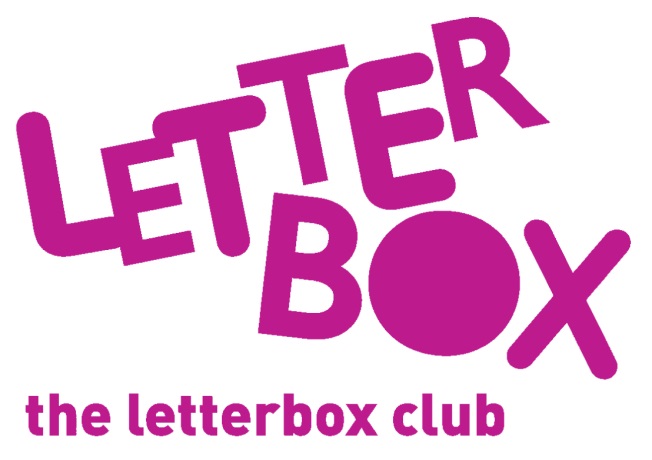 [Street Address][Town/City][County][Postcode]Dear [carer/parent and child],
 In this month’s parcel you’ll find Helfa Drysor: Ar y Fferm / Treasure Hunt on the Farm. Which animals do you think you’ll find? 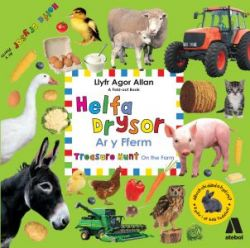 You are also getting a pack of six mini dinosaurs to hide and find!And, you’ll find a finger puppet too – we hope you’ll like it! How many do you have now?
From,[Local Authority contact]